Zajęcia w domu 10.06.2020 r.           PODRÓŻ   PRZEZ   ↓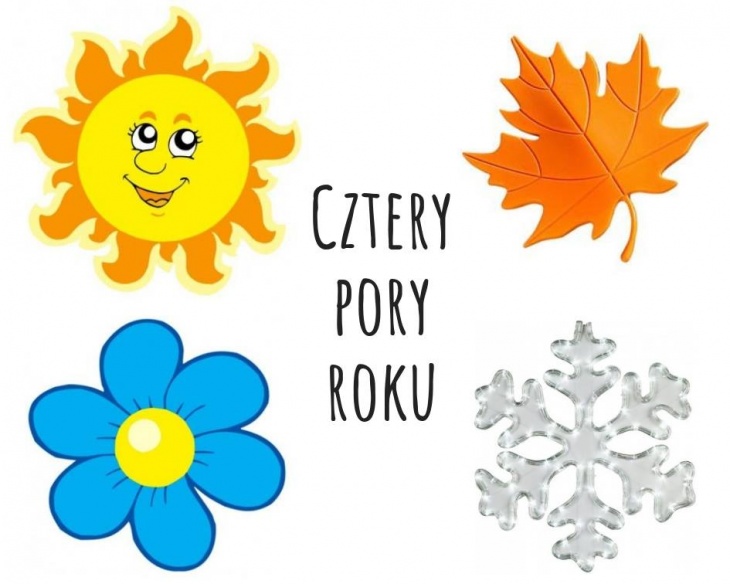 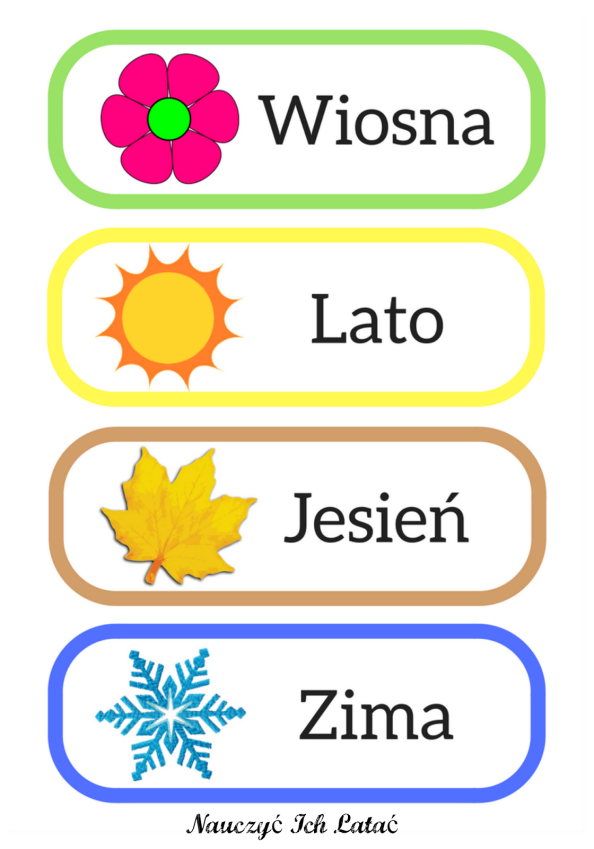                  1. Piosenka dla dzieci - uczy pór roku i miesięcy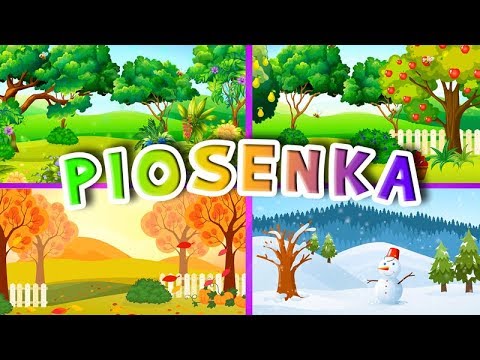                   https://www.youtube.com/watch?v=vF-f4pSW9zk2. ZAGADKI Maluje liście kolorowo,
na czerwono i pomarańczowo.
Słonko świeci gdy ona się śmieje,
kiedy płacze, to deszcz leje.
Jesień

To jest pani w niebiesko – białej sukni.
Sypie śniegiem na świat cały,
a malutkie te dziewczynki
to córeczki jej, śnieżynki.
Zima

Jaka to pora roku rozrzuca
zieleń wokół? Kaczeńce złoci
na łąkach i słucha pieśni skowronka.
WiosnaMa dla wszystkich złote plaże,
chłód jeziora, w lesie cień.
A dla dzieci, jakie ma atrakcje?
Dla dzieci – słoneczne wakacje!
Lato 3. Pytania do dzieckaIle jest pór roku? Wymień je.Jakie kolory symbolizują pory roku?  Wiosna – zieleń, lato – żółty, jesień – czerwony, zima – niebieski.Jakie znasz  symbole pór roku?4. ZABAWA prawda czy fałsz. Rodzic mówi następujące zdania, a dziecko określa czy zdanie jest prawdziwe, czy fałszywe.Teraz jest wiosna.Wiosną jeździmy na sankach.Latem lepimy bałwana.Krokus to kwiat wiosny.Jesienią zrywamy jabłuszka w sadzie.Zimą kwiaty kwitną.Zimą rzucamy śnieżkami.Jesienią dokarmiamy ptaki.W lecie są wakacje i kąpiemy się w morzu.Wiosną kolorowe liście spadają z drzew.Latem ubieramy choinkę.5. Drogie dzieci znacie już  kolory symbolizujące pory roku, a więc na 4 kartkach papieru przyklej koła dla każdej pory roku, a potem napis i obrazki związane z  każdą porą  roku -------- i praca wykonana. 6.Zabawa  ruchowa na te deszczowe dni. https://www.youtube.com/watch?v=EuCip5y1464&list=PL3aw9Beig8kxV-Ed7s7za7CSmY0DehUZy7.Zabawa taneczna. https://www.youtube.com/watch?v=izQ5IAmTaFA\                                             Pozdrawiam bardzo cieplutko   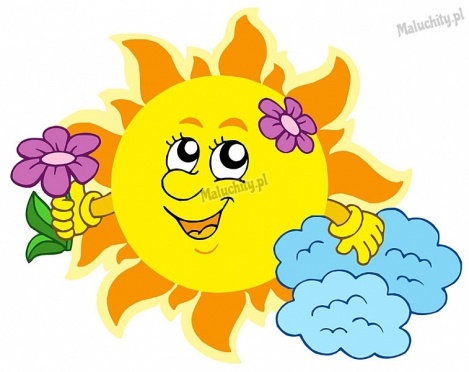 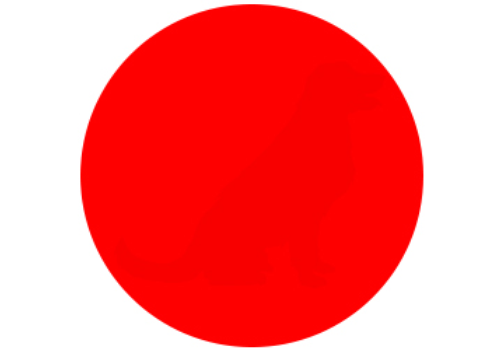 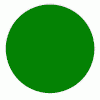 WIOSNA     LATO  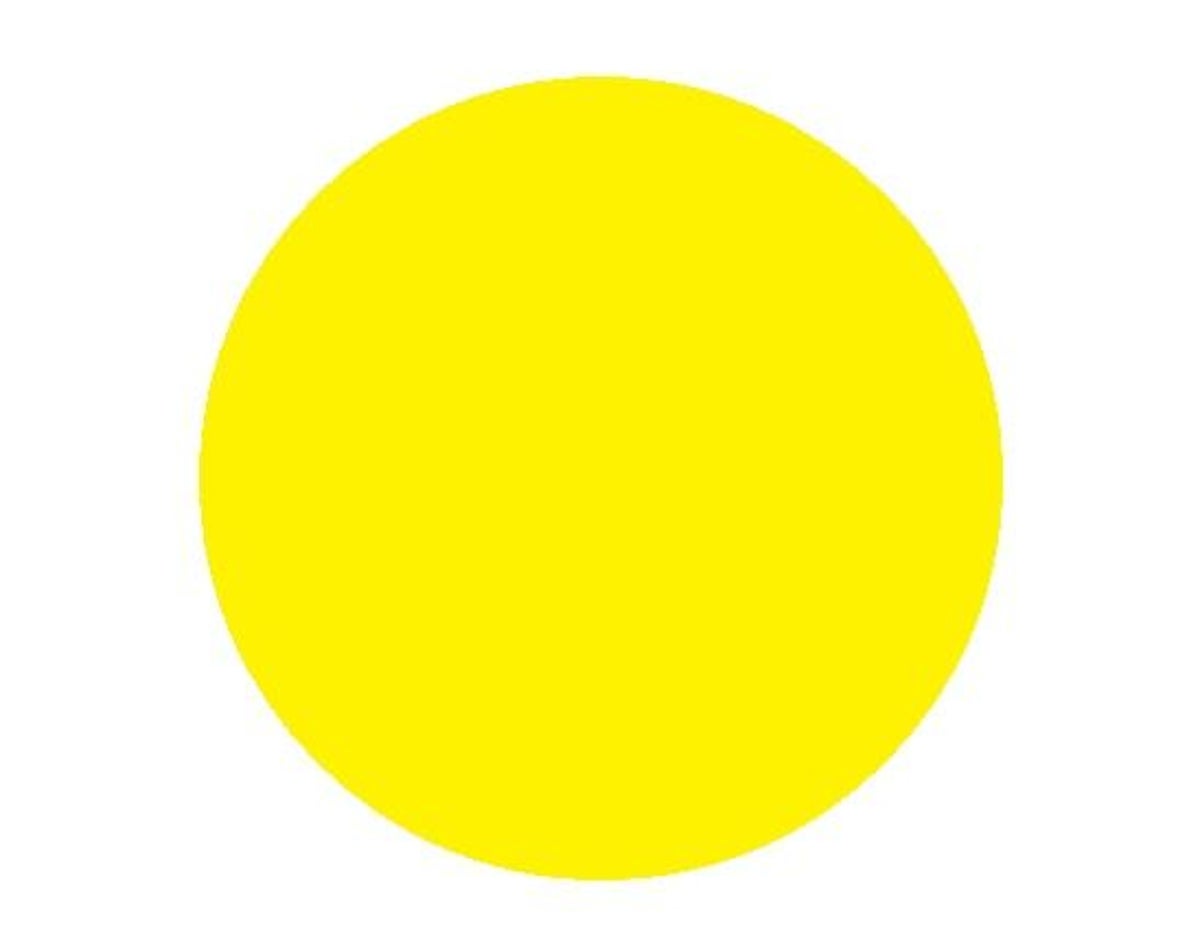 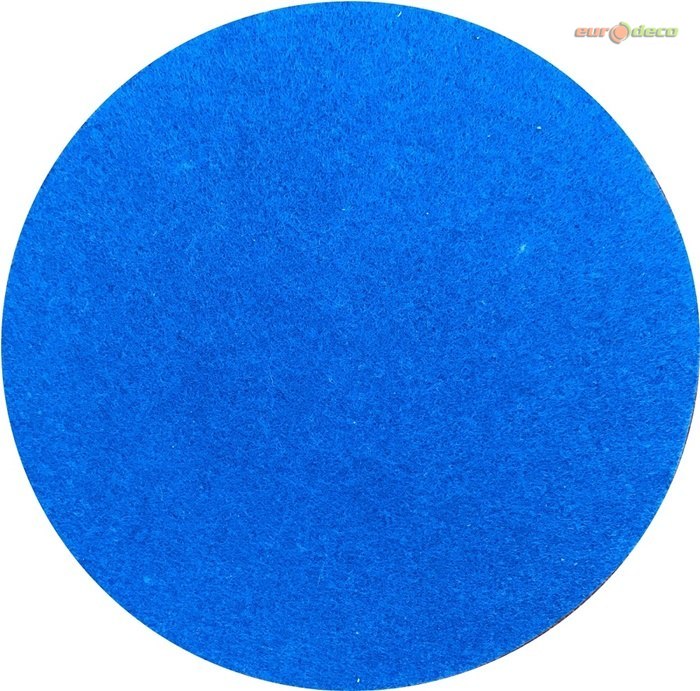    JESIEŃ      ZIMA 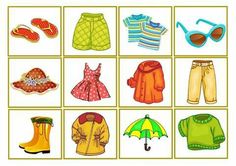 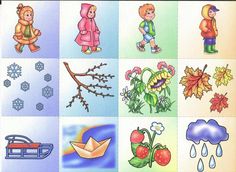 Propozycja dla pracowitych dzieci – wykonanie z plasteliny drzewa z symbolami pór roku. 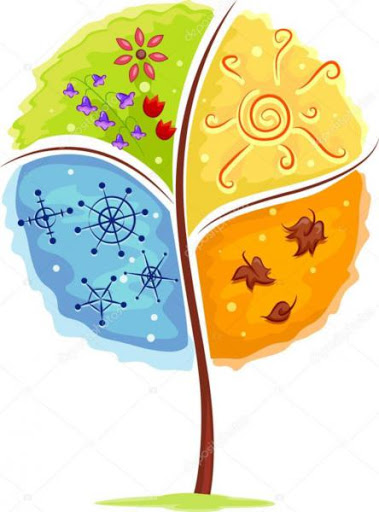 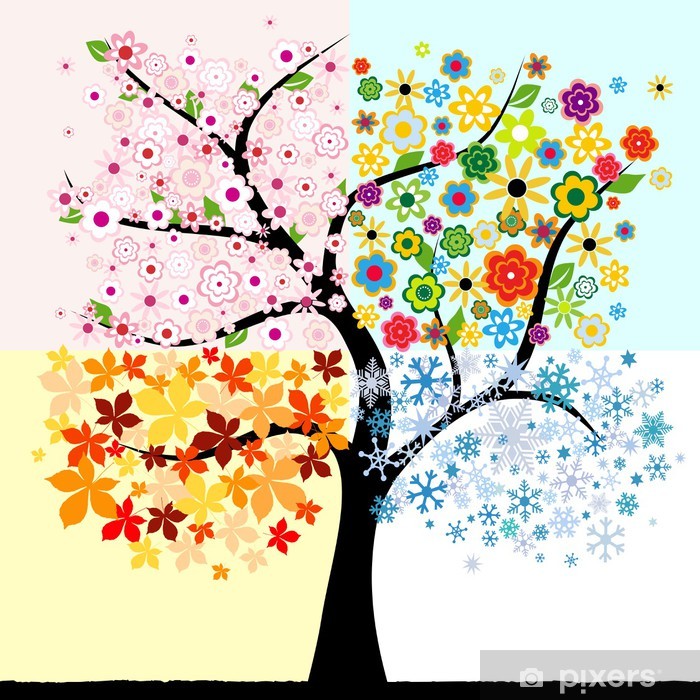 Karty pracy dla chętnych dzieci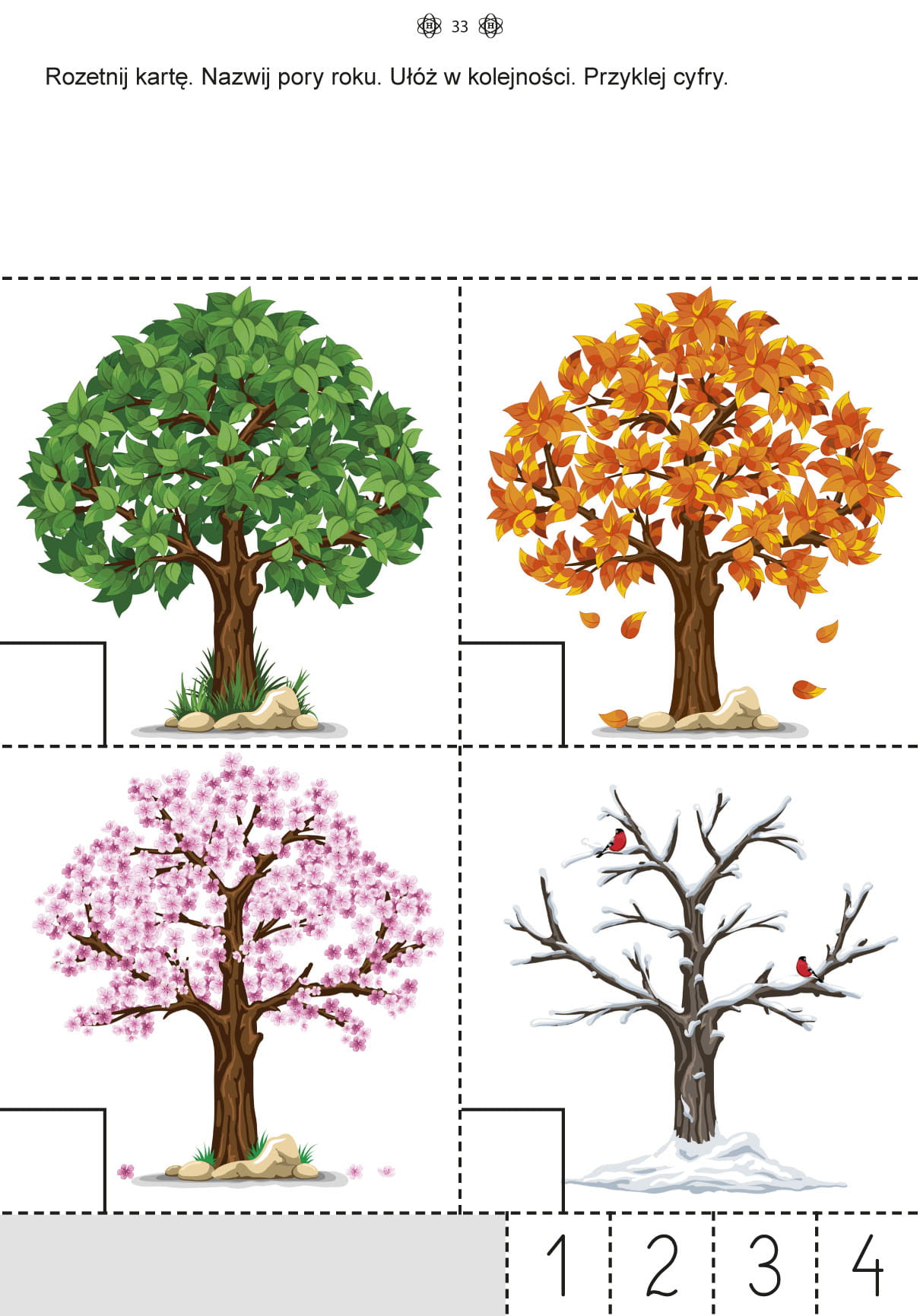 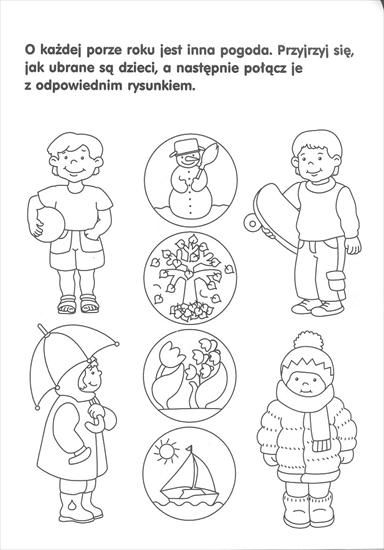 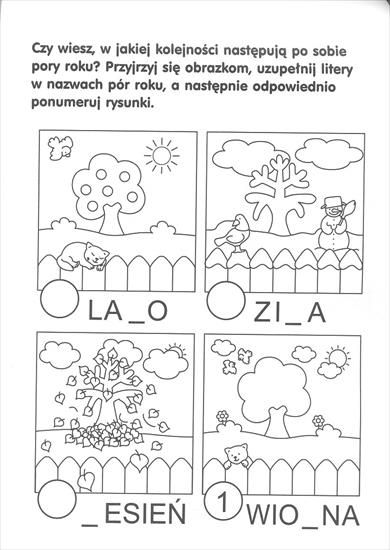 